Державна установа 
«Центр громадського здоров’я Міністерства охорони здоров’я України» оголошує конкурс на відбір Консультанта операційного центру з надзвичайних подій з питань взаємодії з органами влади та оцінки персоналу в рамках проекту «Надання підтримки Центру громадського здоров’я МОЗ України для зміцнення та розбудови спроможності системи охорони здоров’я для здійснення кращого моніторингу, епідеміологічного нагляду, реагування на спалахи захворювання та їхньої профілактики (ITF/COVID 19)»Назва позиції: Консультант операційного центру з надзвичайних подій з питань взаємодії з органами влади та оцінки персоналуРівень зайнятості: часткова (10 робочих днів в місяць)Період виконання робіт:  з січня 2021 року (проект 5 років)Інформація щодо установи:Головним завданнями Державної установи «Центр громадського здоров’я Міністерства охорони здоров’я України» (далі – Центр є діяльність у сфері громадського здоров’я. Центр виконує лікувально-профілактичні, науково-практичні та організаційно-методичні функції у сфері охорони здоров’я з метою забезпечення якості лікування хворих на cоціально-небезпечні захворювання, зокрема ВІЛ/СНІД, туберкульоз, наркозалежність, вірусні гепатити тощо, попередження захворювань в контексті розбудови системи громадського здоров’я. Центр приймає участь в розробці регуляторної політики і взаємодіє з іншими міністерствами, науково-дослідними установами, міжнародними установами та громадськими організаціями, що працюють в сфері громадського здоров’я та протидії соціально небезпечним захворюванням.Основні обов`язки Забезпечення комунікації з центральними органами виконавчої влади, їх територіальними органами, та іншими зацікавленими сторонами при розробці документів відповідних до мети і робочого плану проекту (положень, нормативно-правових актів, СОПів, наказів, тощо).Участь у формуванні стратегії із комунікації ризиків, у т.ч. з питань, пов’язаних із транскордонним зміцненням.Організація та участь у проведенні начальних заходів з питань комунікації ризиків у сфері громадського здоров’я (тренінгів, семінарів, тощо) для представників ЗМІ і для фахівців операційного центру з надзвичайних ситуацій.Координації проведення заходів проекту за участю міжнародних і національних експертів.Професійні та кваліфікаційні вимоги:Вища освіта за спеціальністю «Менеджмент», «Зв’язки з громадськістю», «Комунікація», «Соціологія».Досвід роботи у міжнародних проектах від 5 роківДосвід роботи з громадськістю, органами виконавчої влади, представниками донорів та іншими зацікавленими сторонами, координації робочих груп за участю міжнародних  і національних експертів.Досвід у організації і проведенні навчальних заходів (тренінгів , семінарів, тощо).Досвід у організації і проведенні оцінок,  координації їх аналізів,  та участі у підготовці проміжних і фінальних звітів за їх результатами. Знання української мови, знання англійської мови – Upper Intermediate .Впевнений користувач ПК та офісного обладнання.Резюме мають бути надіслані на електронну адресу: vacancies@phc.org.ua. В темі листа, будь ласка, зазначте: «277 – 2020 Консультант операційного центру з надзвичайних подій з питань взаємодії з органами влади та оцінки персоналу»Термін подання документів – до 24 грудня 2020 року, реєстрація документів 
завершується о 18:00.За результатами відбору резюме успішні кандидати будуть запрошені до участі у співбесіді. У зв’язку з великою кількістю заявок, ми будемо контактувати лише з кандидатами, запрошеними на співбесіду. Умови завдання та контракту можуть бути докладніше обговорені під час співбесіди.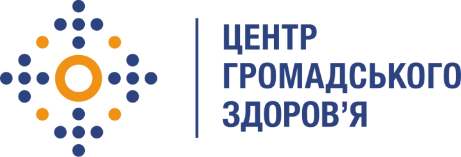 